  В соответствии с постановлением Кабинета Министров Чувашской Республики от 24.01.2024 года № 12 «О повышении оплаты труда работников государственных учреждений», администрация Мариинско-Посадского муниципального округа Чувашской Республики постановляет: Внести в постановление администрации Мариинско-Посадского муниципального округа Чувашской Республики от 21.07.2023 № 842 «Об утверждении Положения об оплате труда работников отдела образования, молодежной политики и спорта администрации Мариинско-Посадского муниципального округа Чувашской Республики» следующие изменения:Пункт 2.2 Положения «Об утверждении Положения об оплате труда работников отдела образования, молодежной политики и спорта администрации Мариинско-Посадского муниципального округа Чувашской Республики» изложить в следующей редакции: «2.2. Рекомендуемые минимальные размеры окладов (ставок) педагогических работников и работников учебно-вспомогательного персонала дошкольных образовательных учреждений, общеобразовательных учреждений, профессиональных образовательных учреждений и учреждений дополнительного образования устанавливаются по профессиональным квалификационным группам должностей работников образования на основе отнесения занимаемых ими должностей к ПКГ, утвержденным приказом Министерства здравоохранения и социального развития Российской Федерации от 5 мая 2008 г. N 216н "Об утверждении профессиональных квалификационных групп должностей работников образования" (зарегистрирован в Министерстве юстиции Российской Федерации 22 мая 2008 г., регистрационный N 11731):2) Пункт 3.1. Положения «Об утверждении Положения об оплате труда работников отдела образования, молодежной политики и спорта администрации Мариинско-Посадского муниципального округа Чувашской Республики» изложить в следующей редакции: «3.1. Рекомендуемые минимальные размеры окладов (ставок) работников организаций, занимающих должности служащих (за исключением работников, указанных в разделе II настоящего Положения), устанавливаются по профессиональным квалификационным группам должностей руководителей, специалистов и служащих, утвержденным приказом Министерства здравоохранения и социального развития Российской Федерации от 29 мая 2008 г. N 247н "Об утверждении профессиональных квалификационных групп общеотраслевых должностей руководителей, специалистов и служащих" (зарегистрирован в Министерстве юстиции Российской Федерации 18 июня 2008 г., регистрационный N 11858):3) Пункт 4.1. Положения «Об утверждении Положения об оплате труда работников отдела образования, молодежной политики и спорта администрации Мариинско-Посадского муниципального округа Чувашской Республики» изложить в следующей редакции: «4.1. Рекомендуемые минимальные размеры окладов (ставок) работников организаций, осуществляющих профессиональную деятельность по профессиям рабочих, устанавливаются по профессиональным квалификационным группам общеотраслевых профессий рабочих, утвержденным приказом Министерства здравоохранения и социального развития Российской Федерации от 29 мая 2008 г. N 248н "Об утверждении профессиональных квалификационных групп общеотраслевых профессий рабочих" (зарегистрирован в Министерстве юстиции Российской Федерации 23 июня 2008 г., регистрационный N 11861):Контроль по исполнению настоящего постановления возложить на начальника отдела образования, молодежной политики и спорта администрации Мариинско-Посадского муниципального округа Чувашской Республики.Настоящее постановление вступает в силу после официального опубликования в периодическом печатном издании «Посадский вестник» и распространяет свое действие на правоотношения, возникшие с 01 января 2024 года.Глава Мариинско-Посадского муниципального округа В.В. ПетровО внесении изменений в постановление от 13 марта 2023 г. №249 «Об утверждении положения и состава эвакоприемной комиссииМариинско-Посадского муниципального округа Чувашской Республики»В связи с кадровыми изменениями, администрация Мариинско-Посадского муниципального округа Чувашской Республики п о с т а н о в л я е т :1. Внести изменение в постановление администрации Мариинско-Посадского муниципального округа Чувашской Республики от 13 марта 2023 г. № 249 «О комиссии по предупреждению и ликвидации чрезвычайных ситуаций и обеспечению пожарной безопасности Мариинско-Посадского муниципального округа Чувашской Республики» следующие изменения:- приложение №2 «Состав эвакоприемной комиссии Мариинско-Посадского муниципального округа Чувашской Республики» к постановлению изложить в новой редакции согласно приложению; 2. Настоящее постановление вступает в силу после его официального опубликования в периодическом печатном издании "Посадский вестник" и подлежит размещению на официальном сайте Мариинско-Посадского муниципального округа в информационно-телекоммуникационной сети "Интернет". 3. Контроль за исполнением настоящего постановления возложить на первого заместителя главы администрации Мариинско-Посадского муниципального округа-начальника Управления по благоустройству и развитию территорий администрации Мариинско-Посадского муниципального округа Чувашской Республики.Глава Мариинско-Посадскогомуниципального округа Приложение №2Состав эвакоприемной комиссии администрации Мариинско-Посадского муниципального округас распределением обязанностей между членами комиссииВ соответствии с постановлением администрации Мариинско-Посадского муниципального округа Чувашской Республики от 09.11.2023 № 1430 «Об утверждении Порядка проведения оценки регулирующего воздействия проектов муниципальных нормативных правовых актов администрации Мариинско-Посадского муниципального округа Чувашской Республики и Порядка проведения экспертизы муниципальных нормативных правовых актов администрации Мариинско-Посадского муниципального округа Чувашской Республики, затрагивающих вопросы осуществления предпринимательской и инвестиционной деятельности», администрация Мариинско-Посадского муниципального округа Чувашской Республики, постановляет:1. Утвердить прилагаемый План проведения экспертизы нормативных правовых актов администрации Мариинско-Посадского муниципального округа, затрагивающих вопросы осуществления предпринимательской и инвестиционной деятельности на 2024 год (далее План). 2. Признать утратившим силу постановление администрации Мариинско-Посадского муниципального округа от 03.04.2023г. № 353 «Об утверждении плана проведения экспертизы нормативных правовых актов администрации Мариинско-Посадского муниципального округа Чувашской Республики, затрагивающих вопросы осуществления предпринимательской и инвестиционной деятельности на 2023 год» 3. Контроль за исполнением настоящего постановления возложить на заместителя главы администрации Мариинско-Посадского муниципального округа-начальника отдела организационно - контрольной работы.Глава Мариинско-Посадского В.В. Петровмуниципального округа Утвержденпостановлением администрацииМариинско-Посадского муниципальногоокруга Чувашской Республикиот 16.02.2024 № 208Планпроведения экспертизы нормативных правовых актов администрации Мариинско-Посадского муниципального округа Чувашской Республики, затрагивающих вопросы осуществления предпринимательской и инвестиционной деятельности на 2024 годВ соответствии с Федеральным законом Российской Федерации от 06.10.2003 № 131-ФЗ «Об общих принципах организации местного самоуправления в Российской Федерации», Уставом Мариинско-Посадского муниципального округа Чувашской Республики, в целях повышения уровня и качества жизни населения, обеспечения высоких темпов экономического роста и формирования благоприятных условий жизни населения Мариинско-Посадского муниципального округа Чувашской Республики,Собрание депутатов Мариинско-Посадского муниципального округа р е ш и л о: 1. Утвердить прилагаемую Стратегию социально-экономического развития Мариинско-Посадского муниципального округа Чувашской Республики до 2035 года. 2. Признать утратившим силу Решение Мариинско-Посадского районного Собрания депутатов от 19.08.2020 № С-6/1 «Об утверждении Стратегии социально-экономического развития Мариинско-Посадского района Чувашской Республики до 2035 года».2. Настоящее решение вступает в силу со дня официального опубликования.Председатель Собрания депутатов
Мариинско-Посадского Муниципального округа М.В. ЯковлеваГлава Мариинско-Посадского муниципального округа В.В. Петровhttps://marpos.cap.ru/doc/laws/2024/02/16/meeting_decision-25-1В соответствии с постановлением Кабинета Министров Чувашской Республики от 22 февраля 2017 года № 70 «О порядке присуждения грантов Главы Чувашской Республики муниципальным округам и городским округам для стимулирования привлечения инвестиций в основной капитал и развития экономического (налогового) потенциала территорий и о внесении изменения в постановление Кабинета Министров Чувашской Республики от 3 июня 2013 года № 206 и признании утратившими силу некоторых решений Кабинета Министров Чувашской Республики», Приказом Минэкономразвития России от 26 сентября 2023 года № 672 «Об утверждении Методических рекомендаций по организации системной работы по сопровождению инвестиционных проектов муниципальными образованиями с учетом внедрения в субъектах Российской Федерации системы поддержки новых инвестиционных проектов («Региональный инвестиционный стандарт»)», Собрание депутатов Мариинско-Посадского муниципального округа р е ш и л о:1. Утвердить прилагаемый перечень ключевых показателей эффективности деятельности главы Мариинско-Посадского муниципального округа Чувашской Республики и инвестиционного уполномоченного муниципального округа.2. Настоящее постановление вступает в силу со дня его подписания.3. Контроль за исполнением настоящего постановления оставляю за собой. Председатель Собрания депутатовМариинско-Посадского муниципального округа М. В. Яковлева УТВЕРЖДЕН
решением Собрания депутатовМариинско-Посадского муниципальногоокруга Чувашской Республикиот 16.02.2024 № 25/2
Перечень ключевых показателей эффективности деятельностиглавы Мариинско-Посадского муниципального округа Чувашской Республики и инвестиционного уполномоченного муниципального округа__________________* Сведения о значениях показателей представляются по согласованию.В соответствии с Жилищным кодексом Российской Федерации, Федеральным законом Российской Федерации от 06.10.2003 № 131-ФЗ «Об общих принципах организации местного самоуправления в Российской Федерации», постановлением Правительства Российской Федерации от 26.01.2006 № 42 «Об утверждении Правил отнесения жилого помещения к специализированному жилищному фонду и типовых договоров социального найма специализированных жилых помещений», постановлением Кабинета Министров Чувашской Республики от 25.07.2013 № 292 «Порядок предоставления благоустроенных жилых помещений специализированного жилищного фонда по договорам специализированных жилых помещений детям-сиротам и детям, оставшимся без попечения родителей, лицам из числа детей-сирот и детей, оставшихся без попечения родителей», Порядком предоставления жилых помещений специализированного жилищного фонда Мариинско-Посадского муниципального округа Чувашской Республики, утвержденным решением Собрания депутатов Мариинско-Посадского муниципального округа Чувашской Республики от 14 февраля 2023г. №9/3, Собрание депутатов Мариинско-Посадского муниципального округа р е ш и л о:1. Исключить из специализированного жилищного фонда Мариинско-Посадского муниципального округа Чувашской Республики следующий объект:2. Настоящее решение вступает в силу со дня его подписания.Председатель Собрания депутатовМариинско-Посадского муниципального округа М.В. ЯковлеваО внесении изменения в решение Собрания депутатов Мариинско-Посадского муниципального округа Чувашской Республики от 14.02.2023 № 9/1 «О Совете по противодействию коррупции»В связи с кадровыми изменениями в органах местного самоуправления Мариинско-Посадского муниципального округа Чувашской РеспубликиСобрание депутатов Мариинско-Посадского муниципального округа р е ш и л о:1. Внести в решение Собрания депутатов Мариинско-Посадского муниципального округа Чувашской Республики от 14.02.2023 года № 9/1 «О Совете по противодействию коррупции» следующее изменение:Приложение 1 «Состав Совета по противодействию коррупции в Мариинско-Посадском муниципальном округе Чувашской Республики» изложить в следующей редакции:Приложение № 1к решению Собрания депутатов Мариинско-Посадского муниципального округа Чувашской РеспубликиСостав Совета по противодействию коррупции в Мариинско - Посадском муниципальном округе Чувашской Республики2. Настоящее решение вступает в силу после его подписания. Председатель Собрания депутатовМариинско-Посадского муниципального округа М.В. Яковлева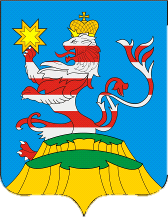 периодическое печатное изданиеПОСАДСКИЙВЕСТНИК2024февраль,19,понедельник,№ 7ЧĂваш РеспубликинСĕнтĕрвĂрри муниципаллĂ округĕн администрацийĕЙ Ы Ш Ă Н У №СĕнтĕрвĂрри хули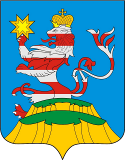 Чувашская РеспубликаАдминистрацияМариинско-Посадскогомуниципального округа П О С Т А Н О В Л Е Н И Е  08.02.2024 № 154г. Мариинский Посад О внесении изменений в постановление администрации Мариинско-Посадского муниципального округа Чувашской Республики от 21.07.2023 № 842 «Об утверждении Положения об оплате труда работников отдела образования, молодежнойполитики и спорта администрации Мариинско-Посадского муниципального округа Чувашской Республики» О внесении изменений в постановление администрации Мариинско-Посадского муниципального округа Чувашской Республики от 21.07.2023 № 842 «Об утверждении Положения об оплате труда работников отдела образования, молодежнойполитики и спорта администрации Мариинско-Посадского муниципального округа Чувашской Республики»Профессиональные квалификационные группы должностейКвалификационные УровниРекомендуемый минимальный размер оклада (ставки), рублей123Профессиональная квалификационная группа должностей работников учебно-вспомогательного персонала первого уровня7341Профессиональная квалификационная группа должностей работников учебно-вспомогательного персонала второго уровня1 квалификационный уровень9052Профессиональная квалификационная группа должностей работников учебно-вспомогательного персонала второго уровня2 квалификационный уровень9052Профессиональная квалификационная группа должностей педагогических работников1 квалификационный уровень9258Профессиональная квалификационная группа должностей педагогических работников2 квалификационный уровень9258Профессиональная квалификационная группа должностей педагогических работников3 квалификационный уровень9258Профессиональная квалификационная группа должностей педагогических работников4 квалификационный уровень10161Профессиональная квалификационная группа должностей руководителей структурных подразделений1 квалификационный уровень9959Профессиональная квалификационная группа должностей руководителей структурных подразделений2 квалификационный уровень10936Профессиональная квалификационная группа должностей руководителей структурных подразделений3 квалификационный уровень11989Профессиональные квалификационные группы должностейКвалификационные уровниРекомендуемый минимальный размер оклада (ставки), рублей123Профессиональная квалификационная группа должностей служащих первого уровня1 квалификационный уровень7341Профессиональная квалификационная группа должностей служащих второго уровня1 квалификационный уровень9052Профессиональная квалификационная группа должностей служащих второго уровня2 квалификационный уровень9052Профессиональная квалификационная группа должностей служащих второго уровня3 квалификационный уровень9052Профессиональная квалификационная группа должностей служащих второго уровня4 квалификационный уровень9052Профессиональная квалификационная группа должностей служащих второго уровня5 квалификационный уровень9959Профессиональная квалификационная группа должностей служащих третьего уровня1 квалификационный уровень8173Профессиональная квалификационная группа должностей служащих третьего уровня2 квалификационный уровень8991Профессиональная квалификационная группа должностей служащих третьего уровня3 квалификационный уровень9864Профессиональная квалификационная группа должностей служащих третьего уровня4 квалификационный уровень11846Профессиональная квалификационная группа должностей служащих третьего уровня5 квалификационный уровень12109Профессиональные квалификационные группыКвалификационные уровниКвалификационные разряды в соответствии с Единым тарифно-квалификационным справочником работ и профессий рабочих, выпуск I, раздел "Профессии рабочих, общие для всех отраслей народного хозяйства"Рекомендуемый минимальный размер оклада (ставки), рублей1234Профессиональная квалификационная группа профессий рабочих первого уровня1 квалификационный уровень1 квалификационный разряд5632Профессиональная квалификационная группа профессий рабочих первого уровня1 квалификационный уровень2 квалификационный разряд6195Профессиональная квалификационная группа профессий рабочих первого уровня1 квалификационный уровень3 квалификационный разряд6803Профессиональная квалификационная группа профессий рабочих первого уровня2 квалификационный уровень7489Профессиональная квалификационная группа профессий рабочих второго уровня1 квалификационный уровень4 квалификационный разряд7830Профессиональная квалификационная группа профессий рабочих второго уровня1 квалификационный уровень5 квалификационный разряд8318Профессиональная квалификационная группа профессий рабочих второго уровня2 квалификационный уровень6 квалификационный разряд8810Профессиональная квалификационная группа профессий рабочих второго уровня2 квалификационный уровень7 квалификационный разряд9296Профессиональная квалификационная группа профессий рабочих второго уровня3 квалификационный уровень8 квалификационный разряд9864ЧĂваш РеспубликинСĕнтĕрвĂрри муниципаллĂ округĕн администрацийĕЙ Ы Ш Ă Н У №СĕнтĕрвĂрри хулиЧувашская РеспубликаАдминистрацияМариинско-Посадскогомуниципального округа П О С Т А Н О В Л Е Н И Е  От 16.02.2024 № 206г. Мариинский Посад№п/пФамилия, имя, отчествоЗанимаемая должность по основной деятельностиОбязанности (должность) в комиссии1.Можаев Вячеслав АнатольевичПервый заместитель главы администрации Мариинско-Посадского муниципального округа-начальник Управления по благоустройству и развитию территорийпредседатель комиссии2.Иванов Алексей ПетровичЗаместитель главы администрации Мариинско-Посадского муниципального округа -начальник отдела организационно- контрольной работзаместитель председателя комиссии3.Михайлова Валентина АлександровнаГлавный специалист-эксперт отдела режимно-секретной работы и мобилизационной подготовки администрации Мариинско-Посадского муниципального округа секретарь комиссии4.АнтоновСергей ЛьвовичЗаведующий сектором дорожного хозяйства Управления по благоустройству и развитию территорий администрации Мариинско-Посадского муниципального округа Чувашской Республикиответственный за автотранспорт5.Сапожникова Светлана ВладимировнаЗаведующий сектором кадровой работы администрации Мариинско-Посадского муниципального округа Чувашской республикитрудоустройство, учет пребывающего населения6.Павлова Елена ВикторовнаГлавный специалист-эксперт отдела назначения компенсации расходов на оплату жилого помещения и коммунальных услуг отдельным категориям граждан отдела социальной защиты населения Мариинско-Посадского района Министерства труда и социальной защиты Чувашской Республикисоциальное обеспечение населения7.Мешков Максим НиколаевичЗаместитель начальника-начальник полиции ОМВД России «Мариинско-Посадский»ответственный за обеспечение охраны общественного порядка и безопасности пребывающего населения8.АлбутоваЛюдмила ИльиничнаИ.о.главного врача по медицинской части населения БУ «Мариинско-Посадская ЦРБ им.Н.А.Геркена»ответственный за медицинское обслуживание9.ЛьвоваИнна АндреевнаИ.о. начальника отдела цифрового развития и информационных технологий администрации Мариинско-Посадского муниципального округаответственный за оповещение и связь10.Тихонов Василий ИвановичНачальник миграционного пункта отдела МВД России «Мариинско-Посадский»постановка на паспортный учет населения11.ПоповЮрий АлексеевичДиректор БУ ЧР «Мариинско-Посадское лесничество» Минприроды Чувашииобеспечение строительными материалами12.МихайловаНаталья МихайловнаВедущий специалист-эксперт (архитектор) отдела строительства, дорожного хозяйства и благоустройства Управления по благоустройству и развитию территорий администрации Мариинско-Посадского муниципального округаоказание помощи при индивидуальном строительстве13.Карпов Евгений НиколаевичВоенный комиссар Чебоксарского и Мариинско-Посадского районов Чувашской Республикиучет военнообязанных14.Имерукова Екатерина НиколаевнаКомандир отделения полиции Мариинско-Посадского ОВО-филиала ФГКУ «УВО ВНГ России по Чувашской Республике-Чувашии»охрана объектов15.Почемов Радим ВячеславовичПредседатель Октябрьского райпоОбеспечение продуктами питания16.СергееваЕлена МихайловнаИ.о. начальника финансового отдела администрации Мариинско-Посадского муниципального округаОбеспечение финансовыми средствами17.Сырцов Николай АлександровичНачальник Мариинско-Посадского территориального отдела Управления по благоустройству и развитию территорий администрации Мариинско-Посадского муниципального округаОтветственный за сборные эвакуационные пункты далее (СЭП)18.Потемкина Алина АлексеевнаНачальник Аксаринского территориального отдела Управления по благоустройству и развитию территорий администрации Мариинско-Посадского муниципального округаответственный за ПЭП19.Ямщиков Николай ВасильевичНачальник Бичуринского территориального отдела Управления по благоустройству и развитию территорий администрации Мариинско-Посадского муниципального округа ответственный за ПЭП20.Михайлова Лилия НиколаевнаГлавный специалист-эксперт Большешигаевского территориального отдела Управления по благоустройству и развитию территорий администрации Мариинско-Посадского муниципального округаответственный за СЭП21.Жандарова Маргарита ФедоровнаНачальник Карабашского территориального отдела Управления по благоустройству и развитию территорий администрации Мариинско-Посадского муниципальногоответственный за ПЭП22.Андреев Геннадий ПетровичНачальник Кугеевского территориального отдела Управления по благоустройству и развитию территорий администрации Мариинско-Посадского муниципальногоответственный за ПЭП23Далызина Лариса ГеннадьевнаНачальник Октябрьского территориального отдела Управления по благоустройству и развитию территорий администрации Мариинско-Посадского муниципальногоответственный за ПЭП24.Орлов Владимир АльбертовичНачальник Первочурашевского территориального отдела Управления по благоустройству и развитию территорий администрации Мариинско-Посадского муниципальногоответственный за СЭП25.ЧерновЭдуард ВасильевичНачальник Приволжского территориального отдела Управления по благоустройству и развитию территорий администрации Мариинско-Посадского муниципальногоответственный за СЭП26.Емельянова Светлана ЮрьевнаНачальник Сутчевского территориального отдела Управления по благоустройству и развитию территорий администрации Мариинско-Посадского муниципальногоответственный за СЭП27.Алексеев Владимир НиколаевичНачальник Шоршелского территориального отдела Управления по благоустройству и развитию территорий администрации Мариинско-Посадского муниципальногоответственный за СЭП28.КольцоваРенаАврамовнаГлавный специалист-эксперт Эльбарусовского территориального отдела Управления по благоустройству и развитию территорий администрации Мариинско-Посадского муниципальногоответственный за ПЭПЧĂваш РеспубликинСĕнтĕрвĂрри муниципаллĂ округĕн администрацийĕ Й Ы Ш Ă Н У 16.02.2024 № 208Сěнтěрвěрри хули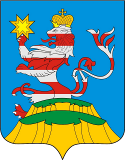 Чувашская РеспубликаадминистрацияМариинско-Посадскогомуниципального округа П О С Т А Н О В Л Е Н И Е16.02.2024 № 208г. Мариинский ПосадОб утверждении плана проведения экспертизы нормативных правовых актов администрации Мариинско-Посадского муниципального округа Чувашской Республики, затрагивающих вопросы осуществления предпринимательской и инвестиционной деятельности на 2024 год.№Наименование нормативного правового акта Заявители Дата начала проведения экспертизыОтветственные исполнители 1Постановление администрации Мариинско-Посадского муниципального округа Чувашской Республики от 24.04.2023г. № 457 «Об утверждении административного регламента администрации Мариинско-Посадского муниципального округа по предоставлению муниципальной услуги «Продажа имущества, находящегося в муниципальной собственности»Отдел земельных и имущественных отношениймай2024 годаСектор экономики, промышленности и инвестиционной деятельности2Постановление администрации Мариинско-Посадского муниципального округа Чувашской Республики от 03.03.2023г. № 206 «Об утверждении административного регламента администрации Мариинско-Посадского муниципального округа по предоставлению муниципальной услуги «Передача муниципального имущества, принадлежащего на праве собственности в аренду»Отдел земельных и имущественных отношенийавгуст 2024 годаСектор экономики, промышленности и инвестиционной деятельностиЧĂваш РеспубликинСĕнтĕрвĂрри муниципаллĂокругĕн депутатсен ПухĂвĕЙ Ы Ш Ă Н У№СĕнтĕрвĂрри хули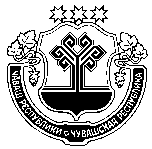 Чувашская РеспубликаСобрание депутатов Мариинско-Посадского муниципальногоокругаР Е Ш Е Н И Е16.02.2024 № 25/1г. Мариинский ПосадОб утверждении Стратегии социально-экономического развития Мариинско-Посадского муниципального округа Чувашской Республики до 2035 годаЧĂваш РеспубликинСĕнтĕрвĂрри муниципаллĂокругĕн депутатсен ПухĂвĕЙ Ы Ш Ă Н У№СĕнтĕрвĂрри хулиЧувашская РеспубликаСобрание депутатовМариинско-Посадскогомуниципального округаР Е Ш Е Н И Е16.02.2024 № 25/2г. Мариинский ПосадОб утверждении ключевых показателей эффективности деятельности главы Мариинско-Посадского муниципального округа Чувашской Республики и инвестиционного уполномоченного муниципального округаNппНаименование показателейЕдиница измеренияИсточник12341.Количество инвестиционных проектов, реализованных на территории Мариинско-Посадского муниципального округа Чувашской Республики в течение трех лет, предшествующих текущему году единицРеестр инвестиционных проектов (сведения по организациям и предприятиям)2.Количество инвестиционных проектов, реализуемых и планируемых к реализации на территории Мариинско-Посадского муниципального округа Чувашской Республики в текущем году единицРеестр инвестиционных проектов (сведения по организациям и предприятиям)3.Объем инвестиций, направленных на реализацию инвестиционных проектов на территории Мариинско-Посадского муниципального округа Чувашской Республики в течение трех лет, предшествующих текущему году, в расчете на 1 жителя рублейЧувашстат*ЧĂваш РеспубликинСĕнтĕрвĂрри муниципаллĂокругĕн депутатсен ПухĂвĕЙ Ы Ш Ă Н У№СĕнтĕрвĂрри хулиЧувашская РеспубликаСобрание депутатовМариинско-Посадскогомуниципального округаР Е Ш Е Н И Е16.02.2024 № 25/3г. Мариинский ПосадОб исключении из специализированного жилищного фонда Мариинско-Посадского муниципального округа Чувашской Республики объектаОб исключении из специализированного жилищного фонда Мариинско-Посадского муниципального округа Чувашской Республики объекта№ п/пНаименование объекта недвижимости, Адрес местонахождения объектаВид, номер и дата государственной регистрации1 Квартира, общ. площадью 38,2 кв.м, этаж 1, кад. номер 21:16:011801:192Чувашская Республика, р-н. Мариинско-Посадский, г. Мариинский Посад, ул. Николаева, д. 89 поз.2, кв. 12№ 21:16:011801:192-21/051/2023-6от 27.02.2023ЧĂваш РеспубликинСĕнтĕрвĂрри муниципаллĂокругĕн депутатсен ПухĂвĕЙ Ы Ш Ă Н У№СĕнтĕрвĂрри хули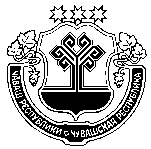 Чувашская РеспубликаСобрание депутатов Мариинско-Посадского муниципальногоокругаР Е Ш Е Н И Е16.02.2024 № 25/4г. Мариинский ПосадПетров Владимир Владимирович- глава Мариинско-Посадского муниципального округа Чувашской Республики (председатель Совета)Иванов Алексей Петрович- заместитель главы администрации Мариинско-Посадского муниципального округа – начальник отдела организационно-контрольной работы (заместитель председателя Совета);Упракина Эльвира Павловна- заместитель главы администрации Мариинско–Посадского муниципального округа - начальник отдела культуры и социального развития (заместитель председателя Совета);Цветкова Ольга Владимировна- начальник отдела правового обеспечения администрации Мариинско-Посадского муниципального округа секретарь СоветаЧлены комиссии:Яковлева Марина Васильевнапредседатель Собрания депутатов Мариинско-Посадского муниципального округа Чувашской РеспубликиМожаев Вячеслав АнатольевичМартьянова Ольга - Николаевна  -первый заместитель главы администрации – начальник Управления по благоустройству и развитию территорий администрации Мариинско-Посадского муниципального округа;и.о. начальника отдела образования, молодежной политики и спорта администрации Мариинско-Посадского муниципального округа;Сапожникова Светлана Владимировна- заведующий сектором кадровой службы администрации Мариинско–Посадского муниципального округаПериодическое печатное издание «Посадский вестник»Адрес редакции и издателя:429570, г. Мариинский Посад, ул. Николаева, 47E-mail: marpos@cap.ruУчредители – муниципальные образования Мариинско-Посадского районаСтоимость- бесплатноГлавный редактор: А.П. ИвановВерстка: И.А. ЛьвоваТираж 30 экз. Формат А3